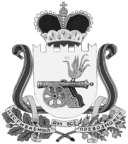 АДМИНИСТРАЦИЯВЯЗЬМА - БРЯНСКОГО СЕЛЬСКОГО ПОСЕЛЕНИЯВЯЗЕМСКОГО РАЙОНА  СМОЛЕНСКОЙ ОБЛАСТИП О С Т А Н О В Л Е Н И Еот 18.02.2022                                                                                                           № 8О внесении изменений в Перечень муниципальных услуг (функций), предоставляемых Администрацией Вязьма - Брянского сельского поселения Вяземского района Смоленской области В соответствии с Федеральным законом от 27 июля 2010 года № 210-ФЗ «Об организации предоставления государственных и муниципальных услуг», руководствуясь Уставом Вязьма - Брянского сельского поселения Вяземского района Смоленской области,Администрация Вязьма - Брянского сельского поселения Вяземского района Смоленской области    п о с т а н о в л я е т:  		1.	Внести в Перечень муниципальных услуг (функций), предоставляемых Администрацией Вязьма - Брянского сельского поселения Вяземского района Смоленской области, утвержденный постановлением Администрации Вязьма - Брянского сельского поселения Вяземского района Смоленской области от 4 июня 2012 года № 25 (в редакции постановлений Администрации Вязьма - Брянского сельского поселения Вяземского района Смоленской области от 12.09.2013 № 44, от 08.04.2014 № 17, от 13.02.2015 № 8, от 17.09.2015 № 65,от 03.11.2017 № 70, от 24.11.2021 № 50) следующие изменения:	1) пункт 8 изложить в следующей редакции:		2) пункт 13 изложить в следующей редакции:	2. Настоящее постановление обнародовать на информационном стенде Администрации Вязьма - Брянского сельского поселения Вяземского района Смоленской области и разместить на официальном сайте Администрации Вязьма-Брянского сельского поселения Вяземского района Смоленской области в информационно-телекоммуникационной сети «Интернет» (http://вязьма-брянская.рф/).3. Контроль за исполнением настоящего постановления оставляю за собой.Глава муниципального образованияВязьма - Брянского  сельского  поселенияВяземского района Смоленской области                                     В.П. Шайторова8.Принятие на учет граждан в качестве нуждающихся в жилых помещениях специалистI категориипостановление Администрации Вязьма - Брянского сельского поселения Вяземского района Смоленской области от 05.12.2012 № 55 (в редакциях от 08.09.2016 № 96)физическиелица13.Присвоение адреса объекту адресации, изменение, аннулирование такого адреса главный специалистпостановление Администрации Вязьма - Брянского сельского поселения Вяземского района Смоленской области от 17.01.2022 № 2физические и юридичес-кие лица